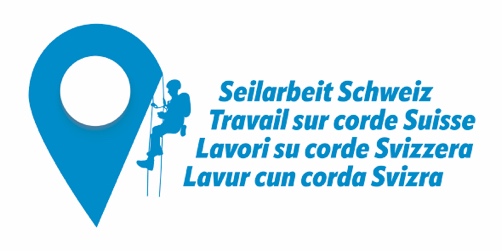 BeitrittserklärungGestützt auf die Statuten von Seilarbeit Schweiz erklären wir den Beitritt als□ Mitglied (Fr. 350.00 pro Jahr)□ Ausserordentliche Mitgliedschaft (Fr. 150.00 pro Jahr)Adresse und KontaktpersonenTätigkeitsbereichOrt und Datum:	Firma und UnterschriftSeilarbeit Schweiz, Gübelweg 5c, 8442 Hettlingen, M 078 890 70 20, mail@seilarbeit-schweiz.ch, www.seilarbeit-schweiz.ch FirmaStrassePLZ/OrtTelefonE-MailWebsiteKontaktpersonMobil